                                                                     ПРОЕКТ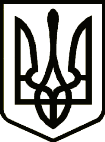                                                    УкраїнаНОСІВСЬКА  МІСЬКА РАДА
Носівського району ЧЕРНІГІВСЬКОЇ  ОБЛАСТІ                                            Р І Ш Е Н Н Я                                                           (сорок шоста сесія сьомого скликання)08 листопада  2017 року                                                                  № 2 /46/VІІ      м.НосівкаПро затвердження переліку об’єктів, що фінансуватимуться за рахунок  державної субвенції  Згідно  статті 26 Закону України «Про місцеве самоврядування в Україні», «Порядку та умов надання субвенції з державного бюджету місцевим бюджетам на формування інфраструктури об’єднаних територіальних громад» затверджених Постановою Кабінету  Міністрів України від 16.03.2016 року № 200 «Деякі питання  надання субвенції з державного бюджету місцевим бюджетам на формування інфраструктури об’єднаних територіальних громад», відповідно витягу з протоколу №  засідання Комісії з розгляду поданих виконавчими комітетами міських, селищних, сільських рад об’єднаних територіальних громад переліків проектів із проектними заявками на проекти, які можуть реалізуватися за рахунок коштів субвенції з державного бюджету місцевим бюджетам на формування інфраструктури об’єднаних територіальних громад  від 01 листопада 2018 року, міська рада вирішила:  1. Затвердити додатковий перелік об’єктів,  які фінансуватимуться за рахунок субвенції з державного бюджету на формування   інфраструктури об’єднаних територіальних громад:Придбання комплектувальних виробів (відвал снігоочисний, подрібнювач гілок) до транспортних засобів спеціального призначення для Комунального підприємства «Носівка- Комунальник» Носівської міської ради. 2. Контроль за виконанням даного рішення покласти на постійну комісію міської ради з  питань соціально-економічного розвитку міста, бюджету, фінансів та підприємництва.Міський голова                                                         В.М.ІгнатченкоПОДАННЯ:Начальник відділу економічногорозвитку, інвестицій та регуляторної діяльності                                                                           Н.В.МалинкоПОГОДЖЕННЯ: Перший заступник міського голови З питань діяльності виконавчих органів                    О.В.Яловський            Заступник міського голови з питаньжитлово-комунальної сфери                                            О.В.СичовНачальник фінансового управління                                В.І.ПазухаНачальник відділу правового забезпечення та кадрової роботи                                     С.С.ЯмаНачальник  загального відділу                                         Н.В. Рубель